                                                          	The National Research University 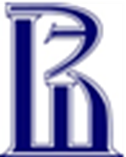 Higher School of Economics		                                                                                                           20 Myasnitskaya str.,                                                                   Moscow 101000, Russian FederationFebruary 1, 2017The International Center for the Study of Institutions and Development (ICSID) at the Higher School of Economics (HSE) in Moscow, Russia (http://iims.hse.ru/en/csid/) invites applications for a postdoctoral research position in the field of political economy with a focus on network analysis. ICSID brings together Russian and foreign experts in economics and political science from the Institute for Industrial and Market Studies (IIMS) of HSE and the Harriman Institute (Columbia University) as well as the University of Wisconsin-Milwaukee, Emory University and The George Washington University. The Center focuses on the study of collective actions, public goods, political elites, social capital and economic history.The economic growth in the post-Soviet countries is closely connected with political process. Researchers at ICSID analyze how social relations between federal and regional officials, as well as within regional governments contribute to economic development. The current research is based on network analysis of federal and regional elites of Russia. ICSID collected a unique dataset with biographies and connections of 897 governors and representatives of the federal elite in 2000-2012, 3448 officials from the regional elite (in 2000-2012), 829 mayors (in 1996-2012). ICSID fellows analyze personal characteristics of the Russian elite, as well as factors that determine these characteristics and their influence on political processes at the local and national level and on the socio-economic development. The network analysis helps to establish key players, and to propose specific measures for the effective selection of officials. Another goal of this project is to collect information about career paths of the representatives of the Russian elite, as well as their past connections with business.A successful candidate is invited to use other ISCID databases (https://iims.hse.ru/en/csid/databases) such as a database on economic and political indicators for the Russian regions, results of the survey of 3317 attorneys in 35 regions of Russia etc. We also use other sources of information such as Russian Longitudinal Monitoring Survey (RLMS), World Value Survey, European Values Study etc.The post-doc will participate in ongoing research on these topics at ICSID. Candidates whose research contains a comparative perspective or focuses on other contexts than Russia are also encouraged to apply.  The job involves:working in a research group with Dr. Andrei Yakovlev (https://www.hse.ru/en/staff/Yakovlev, ayakovlev@hse.ru) and Anton Kazun (https://www.hse.ru/en/staff/kazun,  akazun@hse.ru).possibility to collaborate with the ICSID team (https://iims.hse.ru/en/csid/persons) and associate fellows (https://iims.hse.ru/en/csid/members). successful candidates are encouraged to pursue their own research in parallel with ongoing research at ICSIDwriting research papers for international peer-reviewed journals in co-authorship with researchers some teaching as well as one or two public presentations of the candidate’s own research are also encouraged participation in organization of events and other contributions to the development of ICSIDRequirements: a PhD in Economics, Government, Political science, Public Policy, Sociology.ability to work in a teamexperience with network analysisworking language is English, knowledge of the Russian language is an asset, but is not requiredGeneral conditions for Post-Doctoral Research positions can be found here. Appointments will be normally made for one year. A CV, research statement and two letters of recommendation should be submitted directly via online application form by March 15, 2017. Please note that direct applications to the hiring laboratory may not be reviewed.The HSE is a young, dynamic, fast-growing Russian research university providing unique research opportunities (http://hse.ru/en).